( K22–T1 )   [AR]  Kapitelseite:  Technik, Berufصفحة الفصل: التكنولوجيا والرياضيات والمهنةTeil 1: Werkzeugeالجزء الأول: الأدواتDiese Seiten zeigen häufig gebrauchte Grundbegriffe und Fachausdrücke. Folge dem Link im QR.Überprüfe die Übersetzungen ins Arabische.تعرض هذه الصفحات المصطلحات الأساسية والمصطلحات الفنية المستخدمة بشكل متكرر.اتبع الرابط في QR.التحقق من الترجمات العربية.Metalltechnikتكنولوجيا المعادن(TEC01)das Werkzeug   الأداة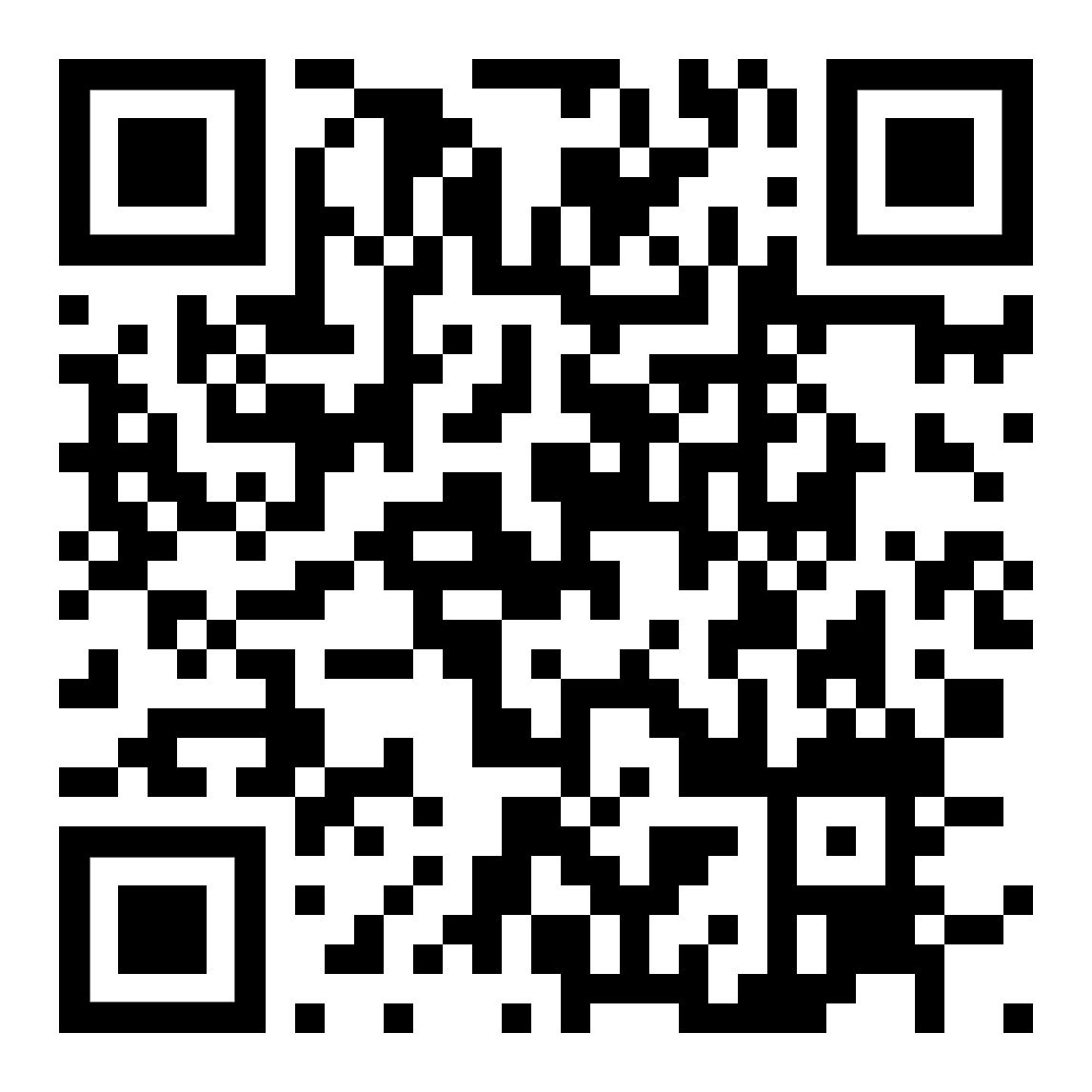 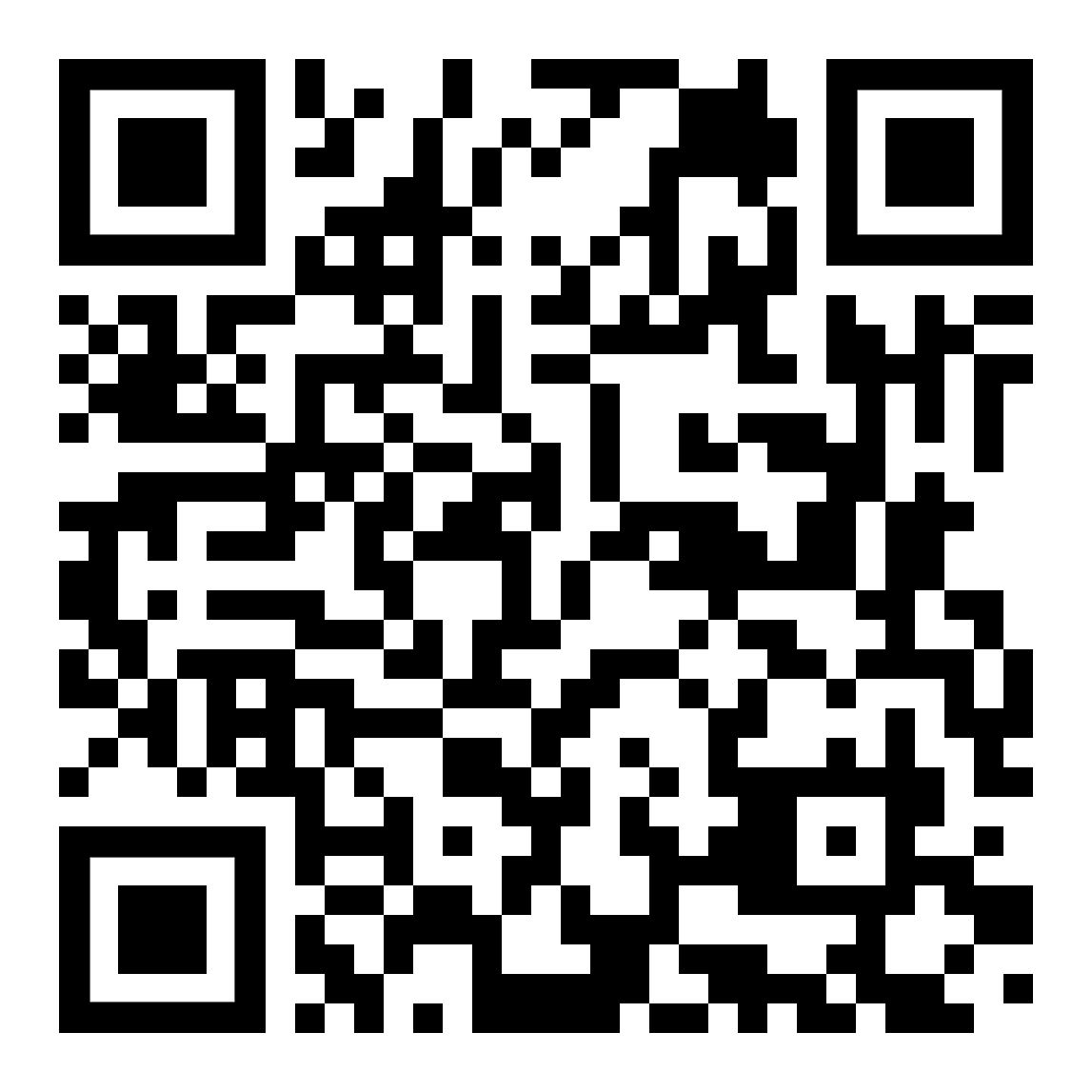 (TEC02) die Feile   الملف(TEC03) die Bohrmaschine   التدريبات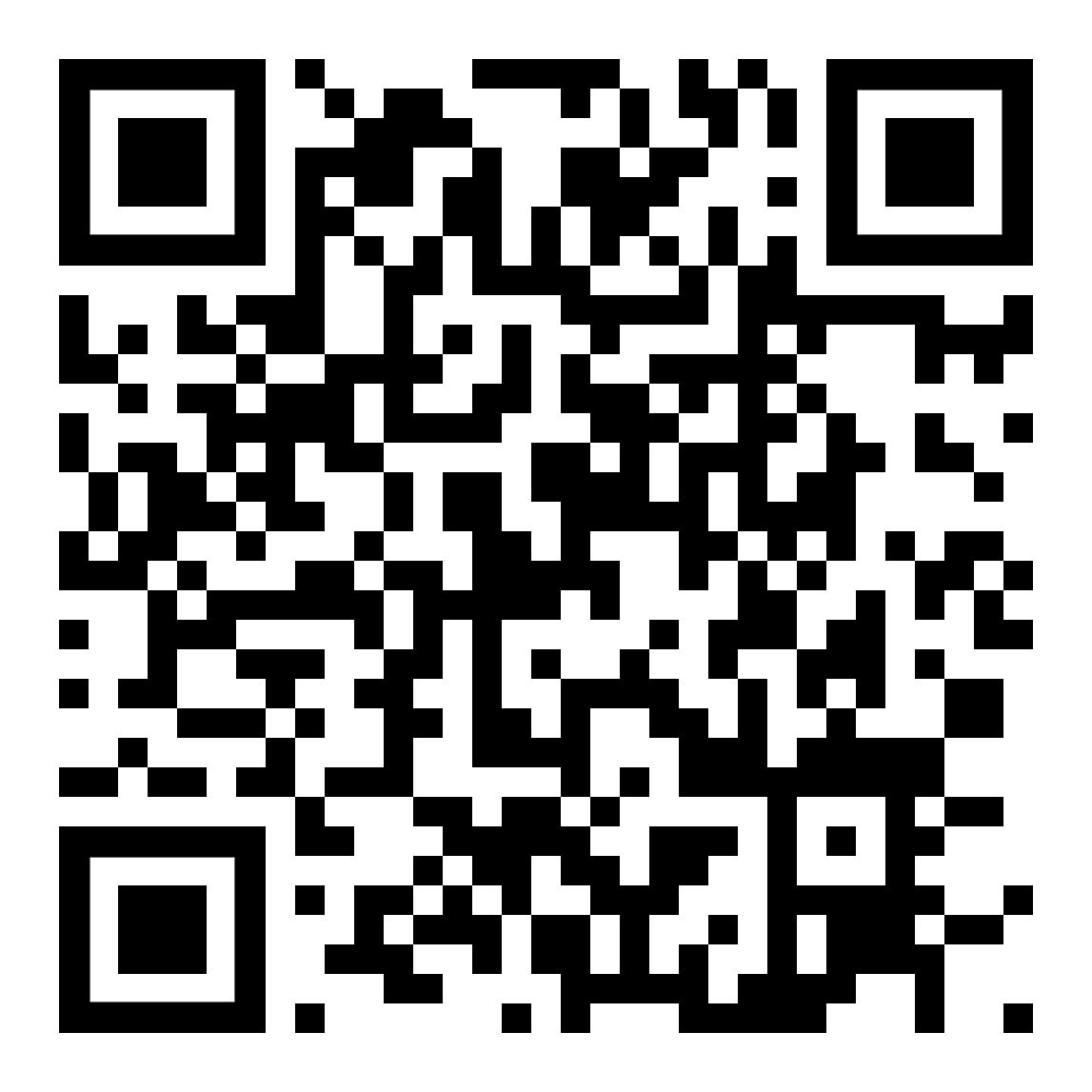 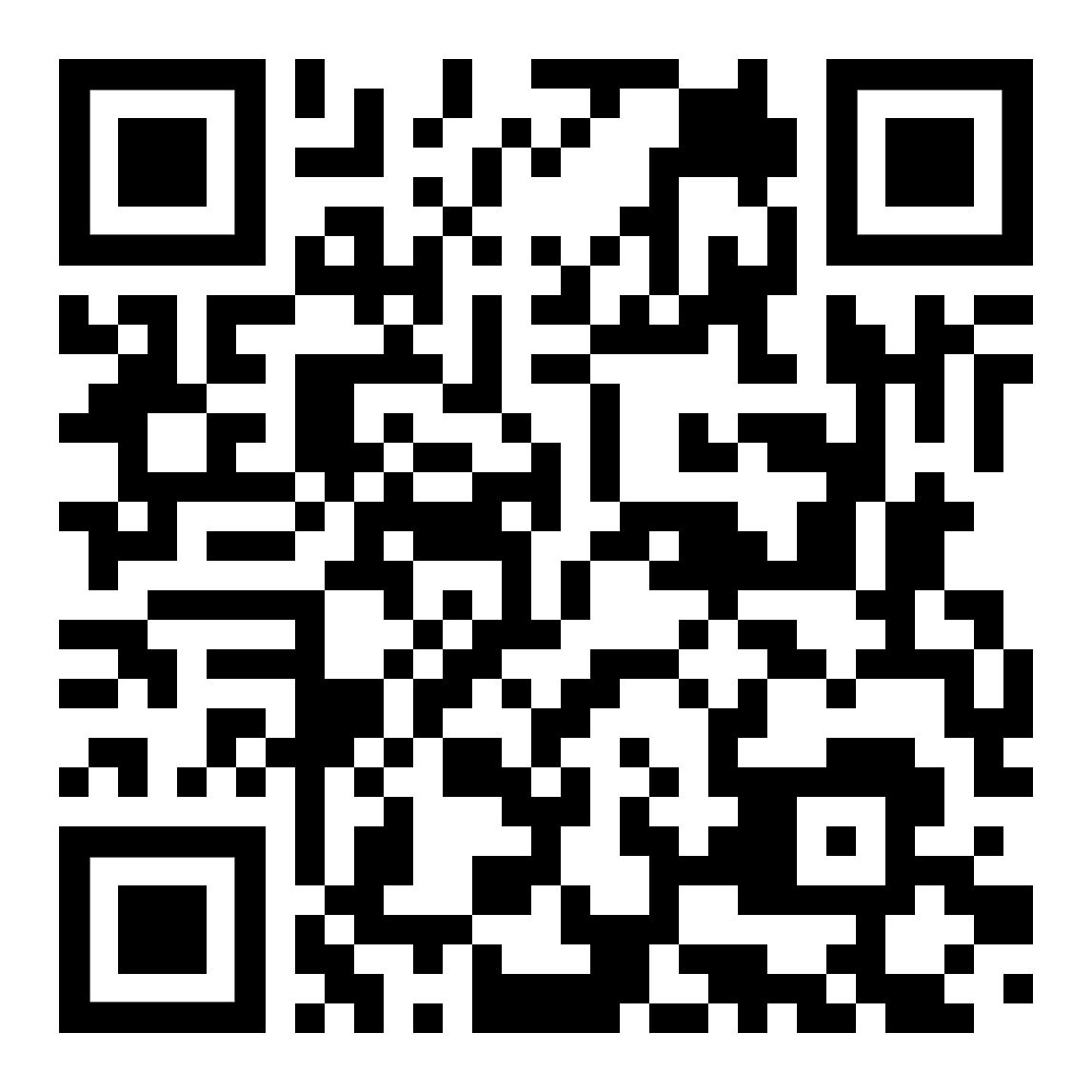 (TEC04)  feilen, ein Werkstück feilen   لملف ، لتقديم قطعة عمل(TEC05)  das Beißschneiden   قطع العضة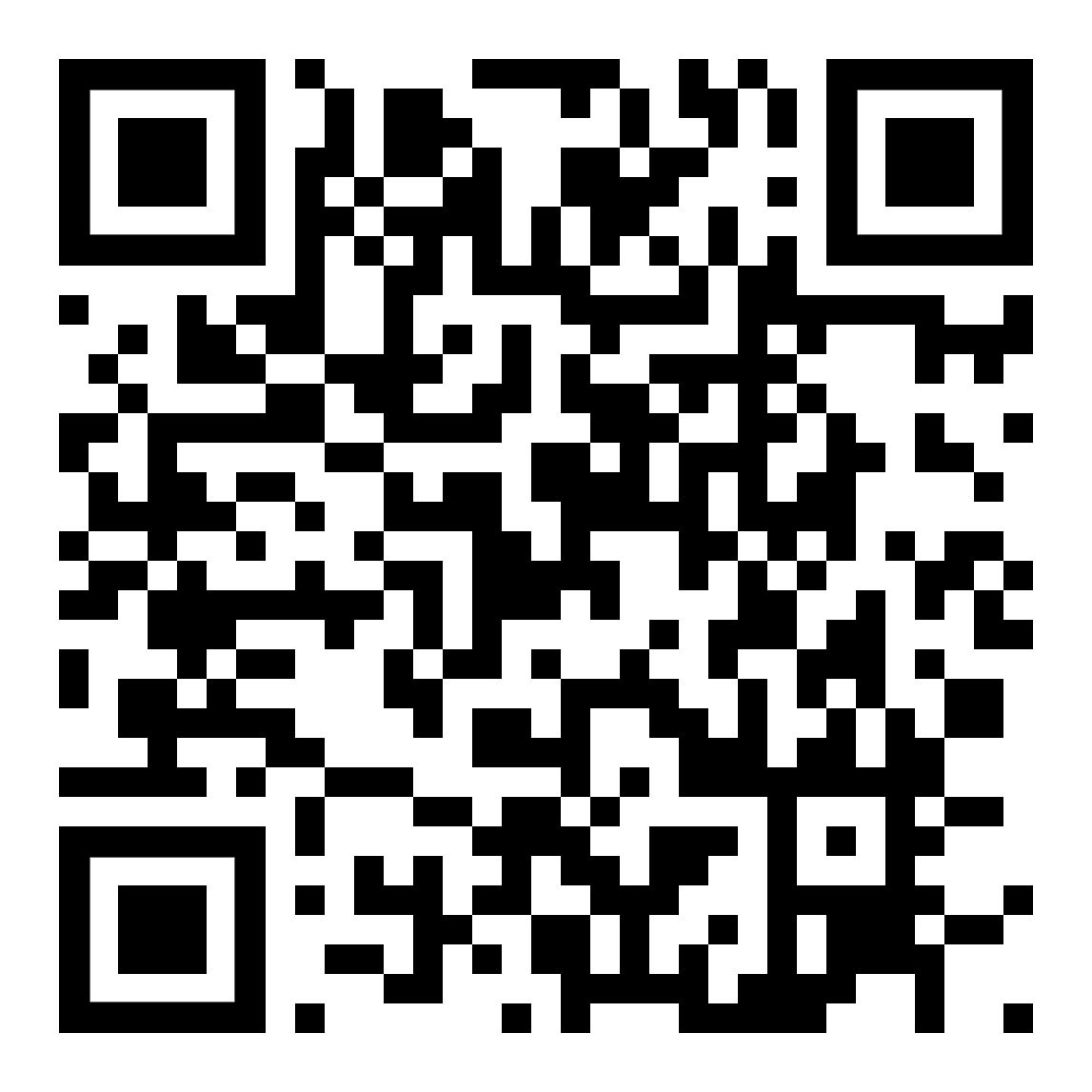 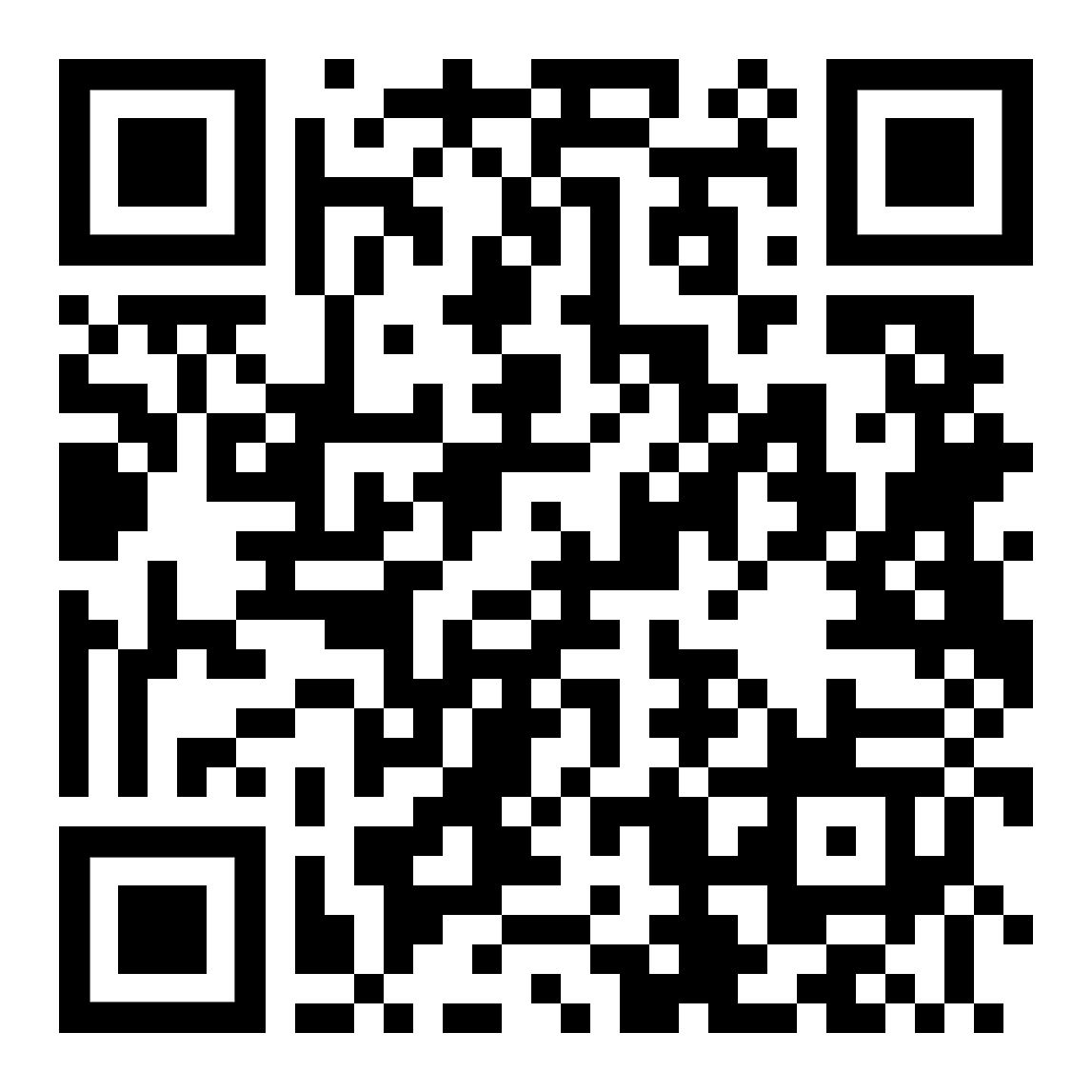 (TEC06)  der Werkzeugkoffer   صندوق الأدوات(TEC07)  die Schraube   المسمار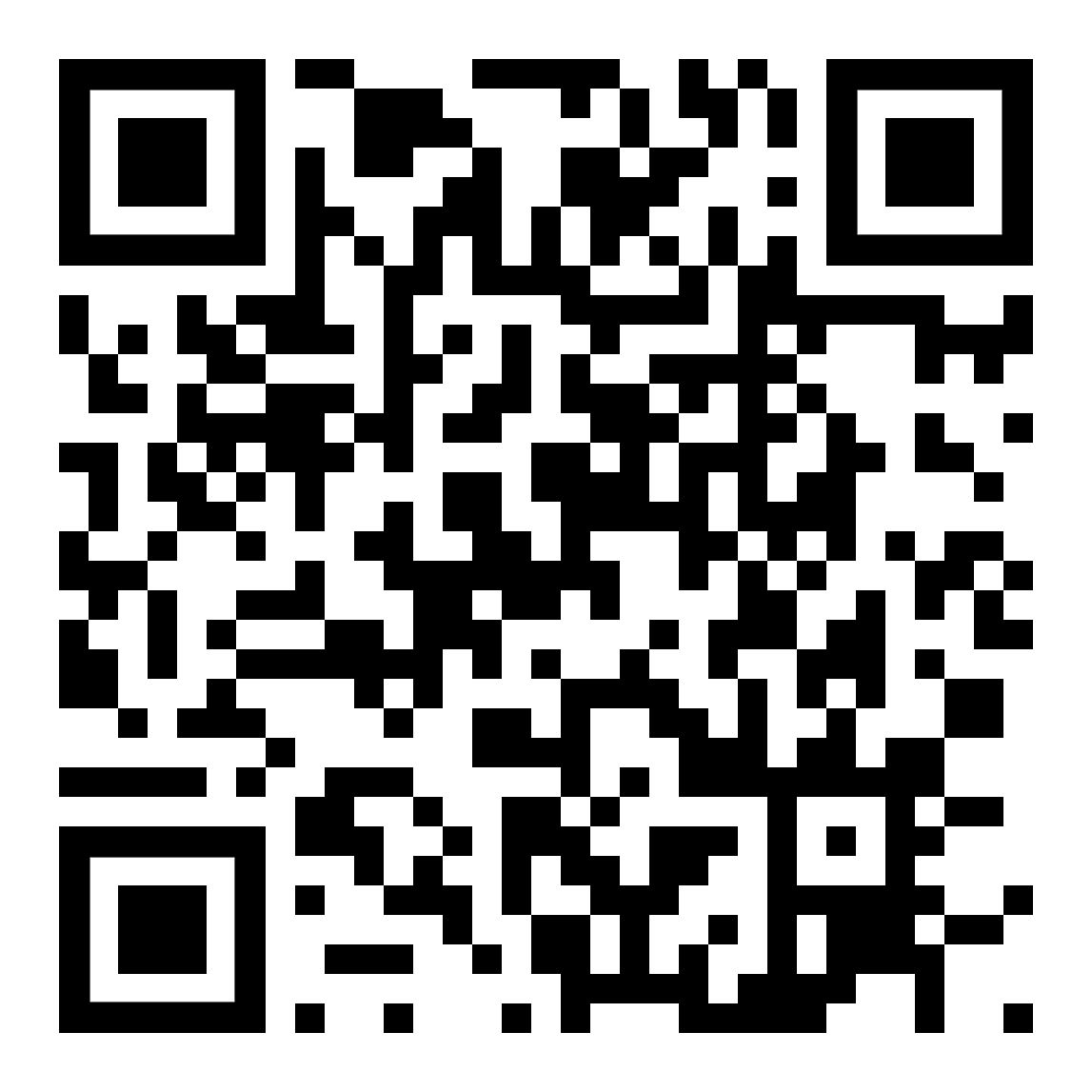 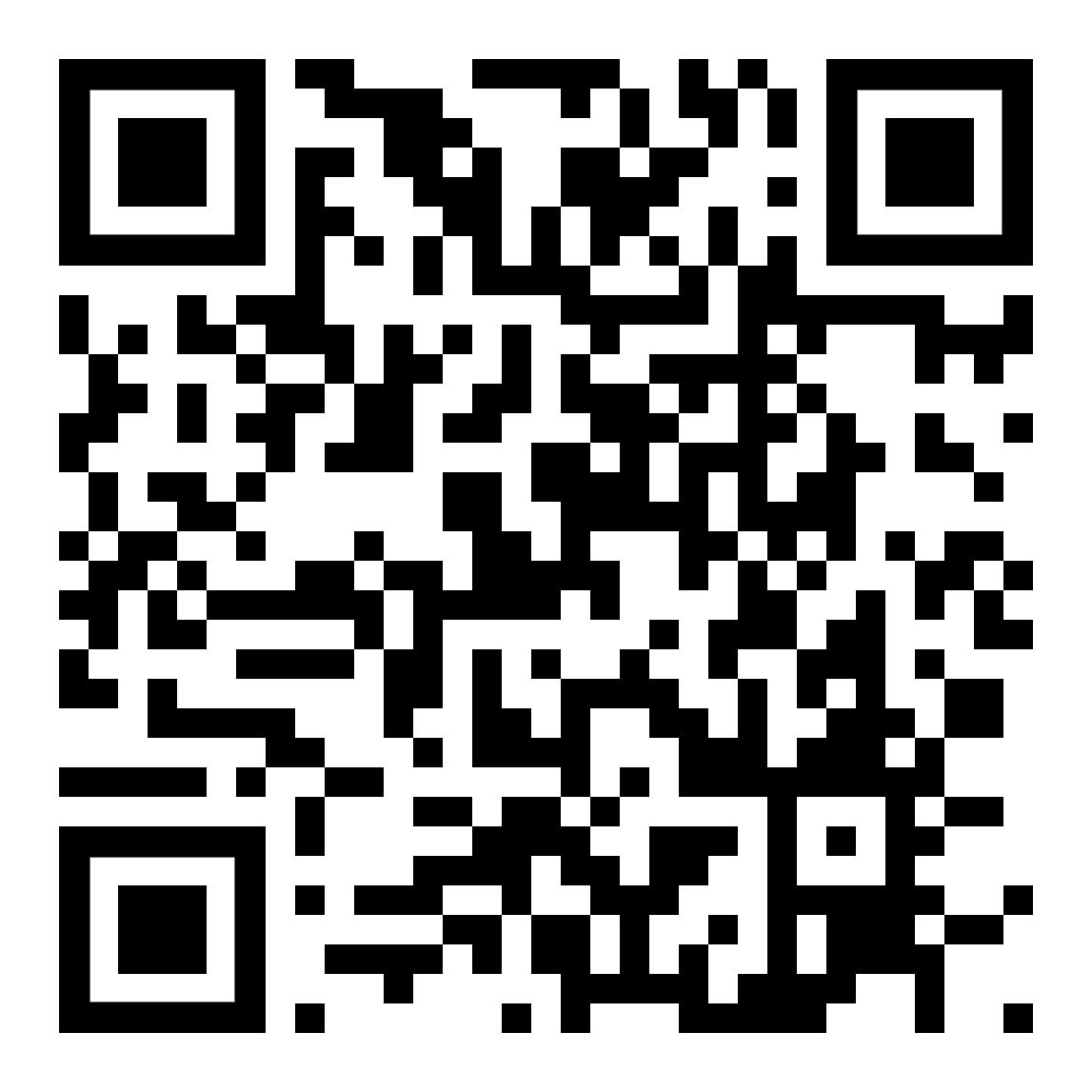 (TEC08)  der Propan – Sauerstoff – Brenner موقد البروبان والأكسجين(TEC09)  der Stahlmaßstab   مقياس الفولاذ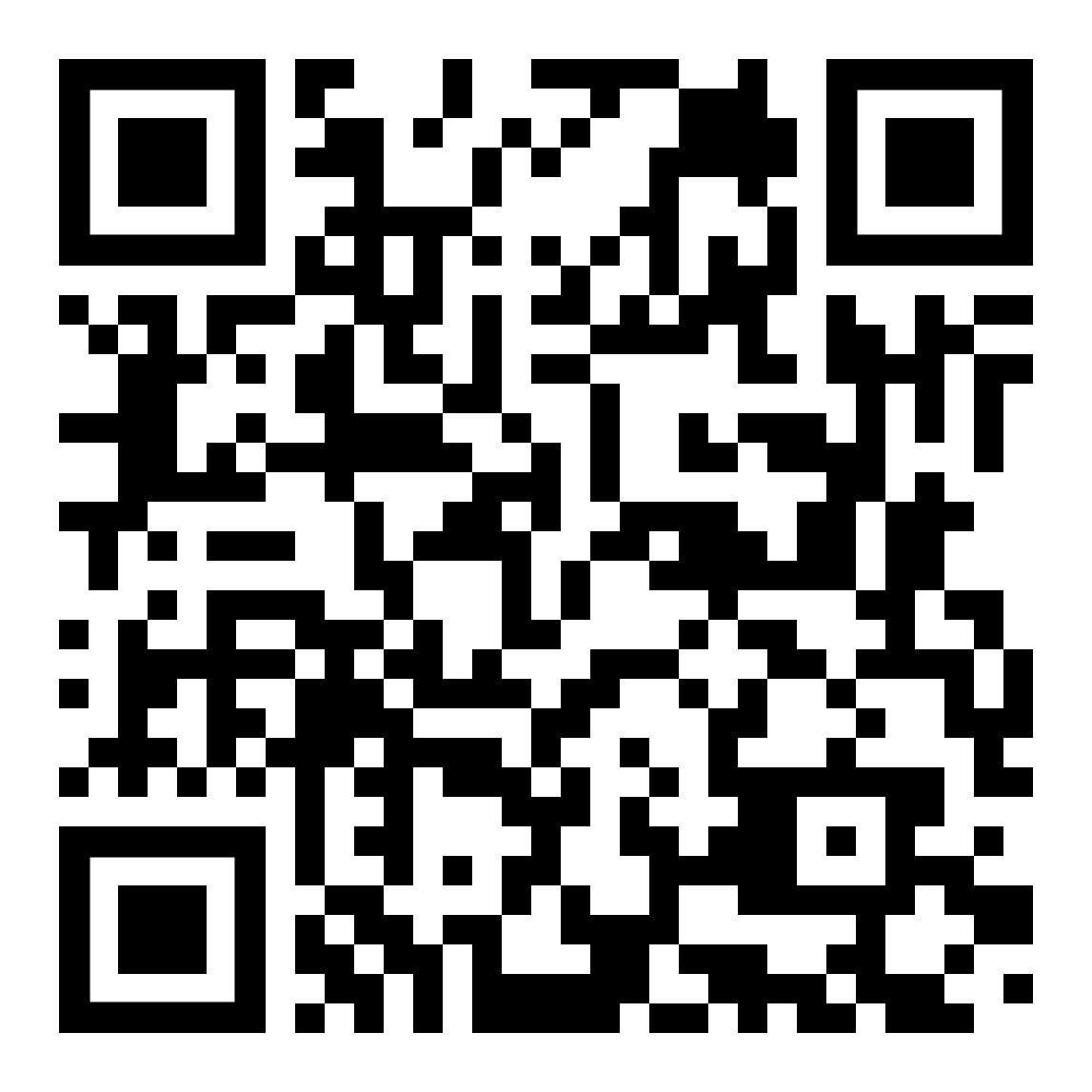 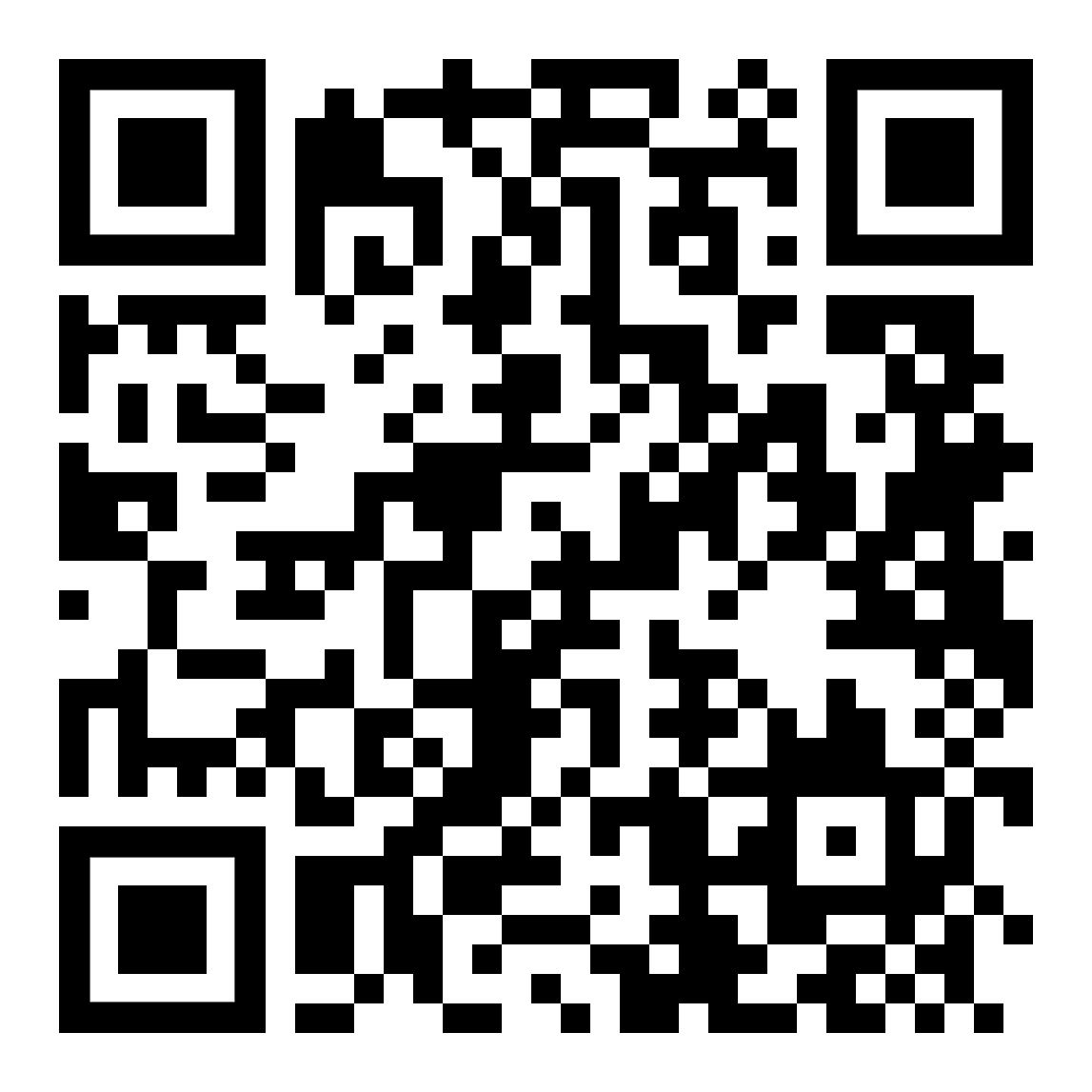 (TEC10)  die Elektrotechnik   الهندسة الكهربائية(TEC11)  der Kraft–Seitenschneider   قاطع جانب الطاقة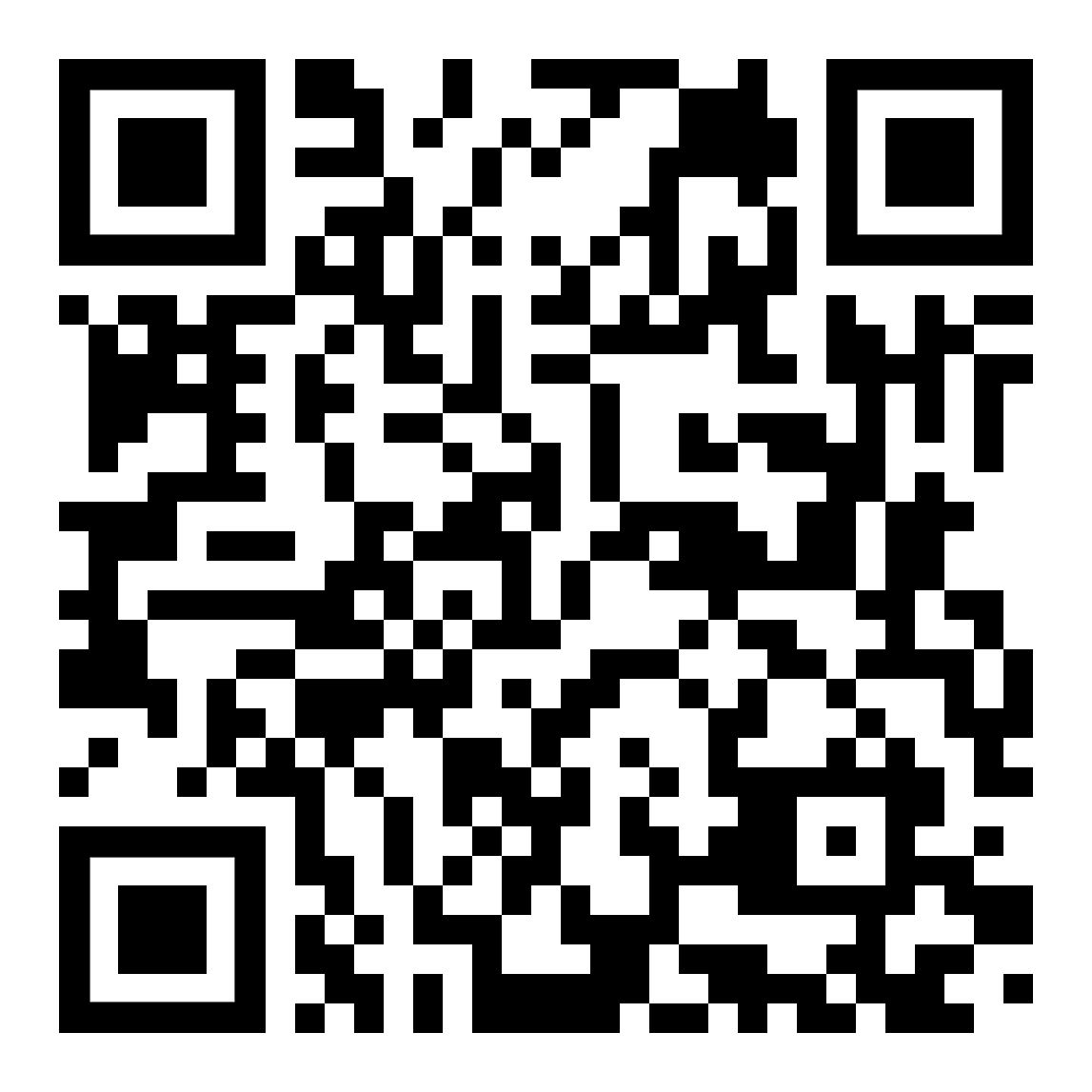 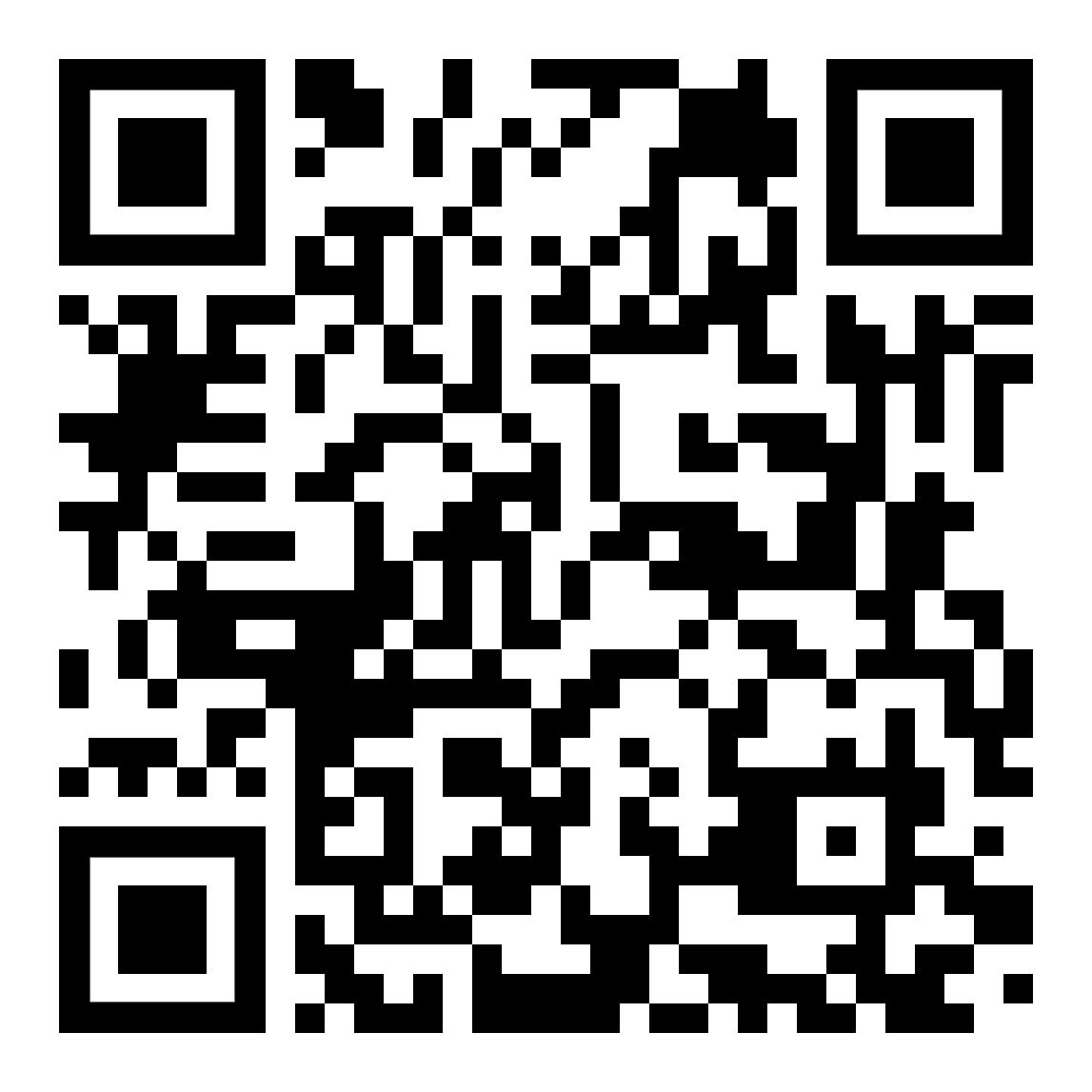 (TEC12)  etwas messen, die Messung   لقياس شيء ما ، القياسBau, Farbe, Holzالبناء والطلاء والخشب(BFH01) Bautechnikتكنولوجيا البناء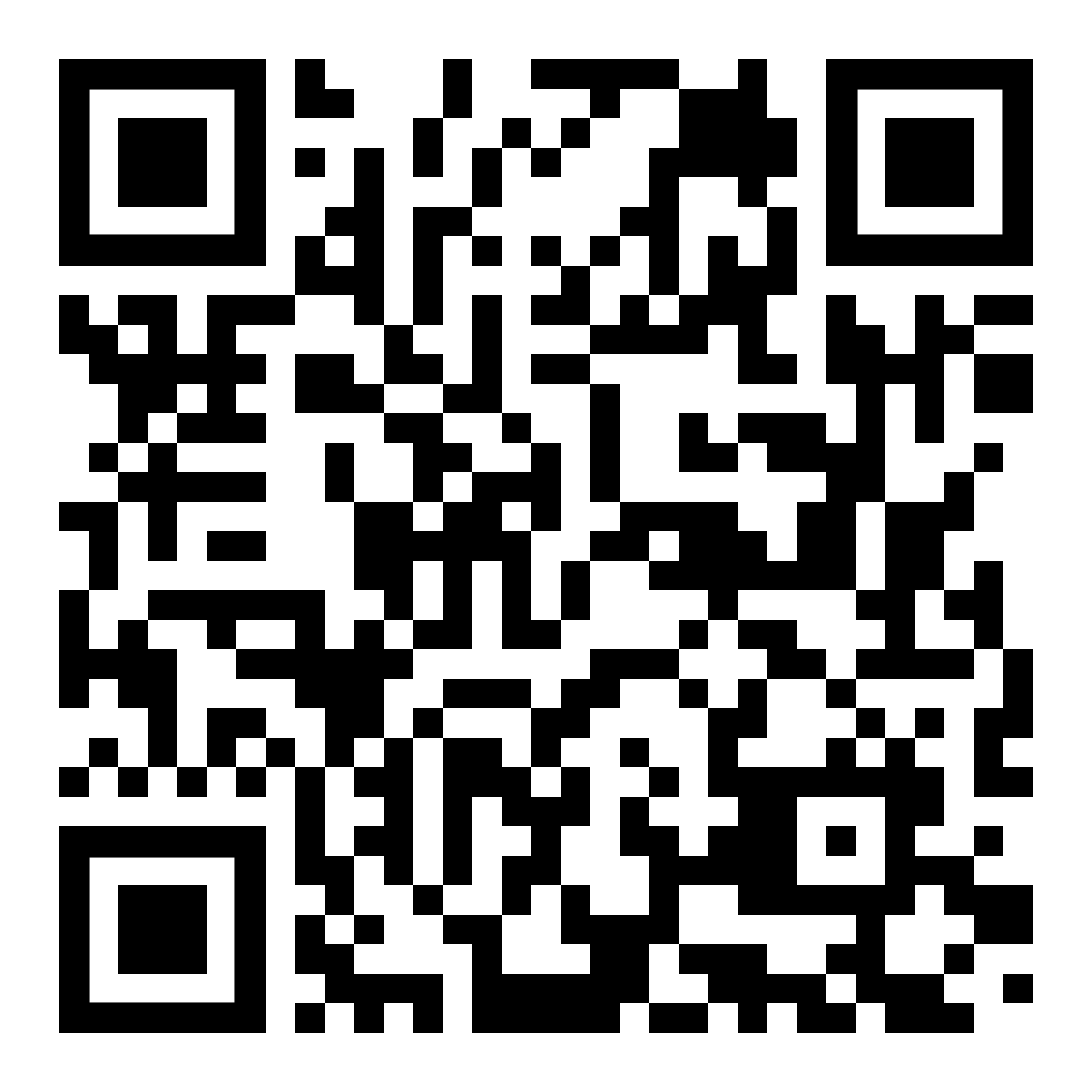 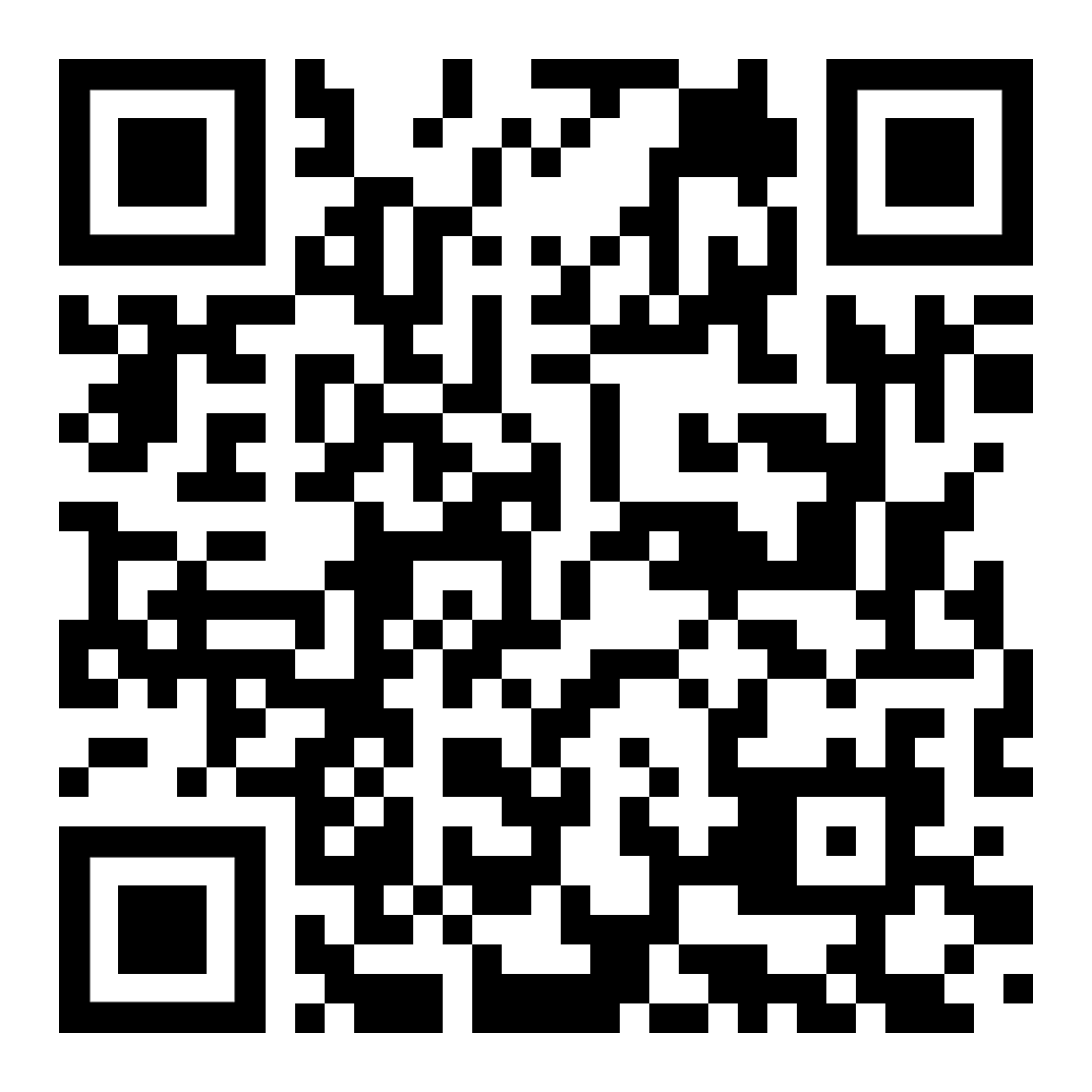 (BFH02) Farbtechnikتقنية اللون(BFH03)  Holztechnikتكنولوجيا الخشب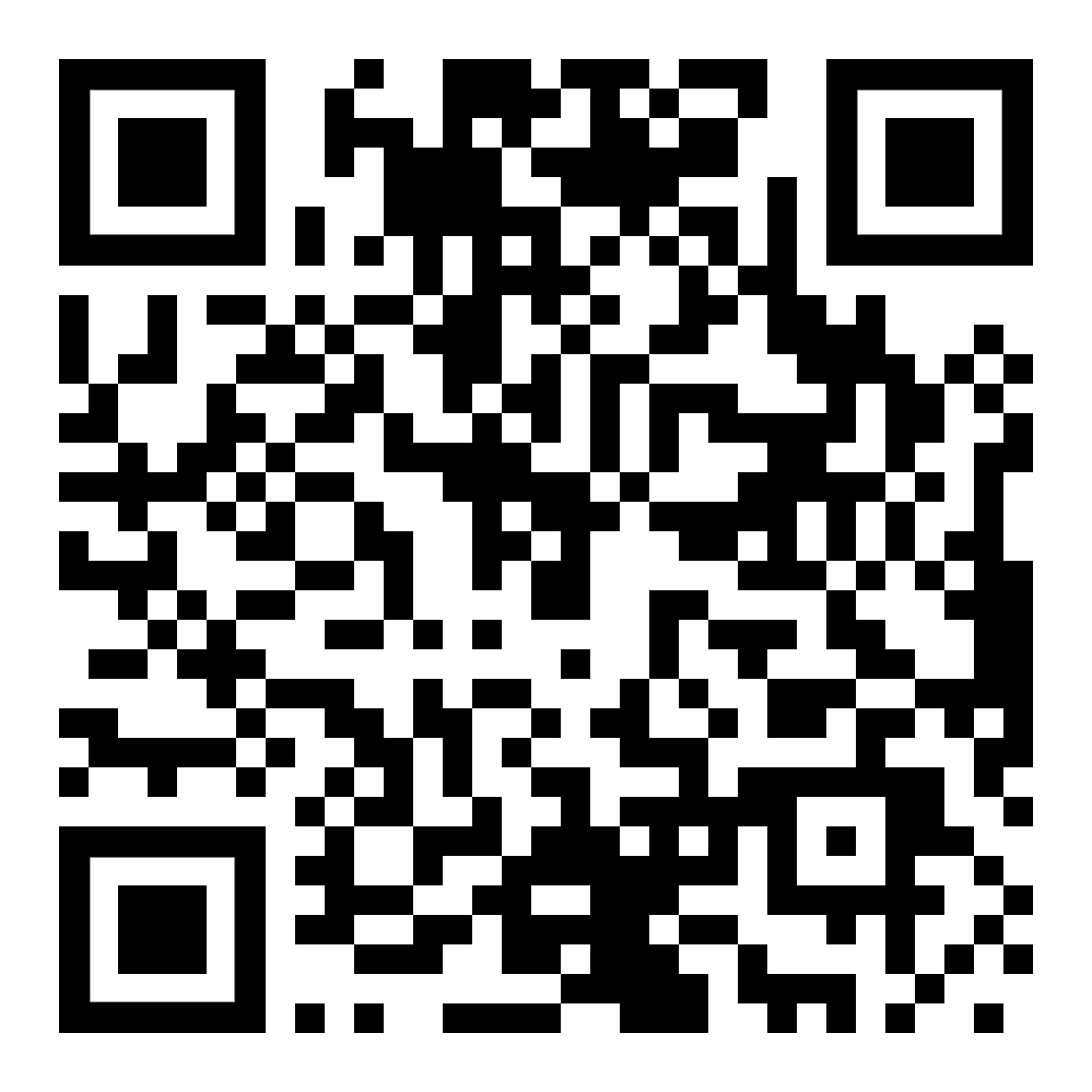 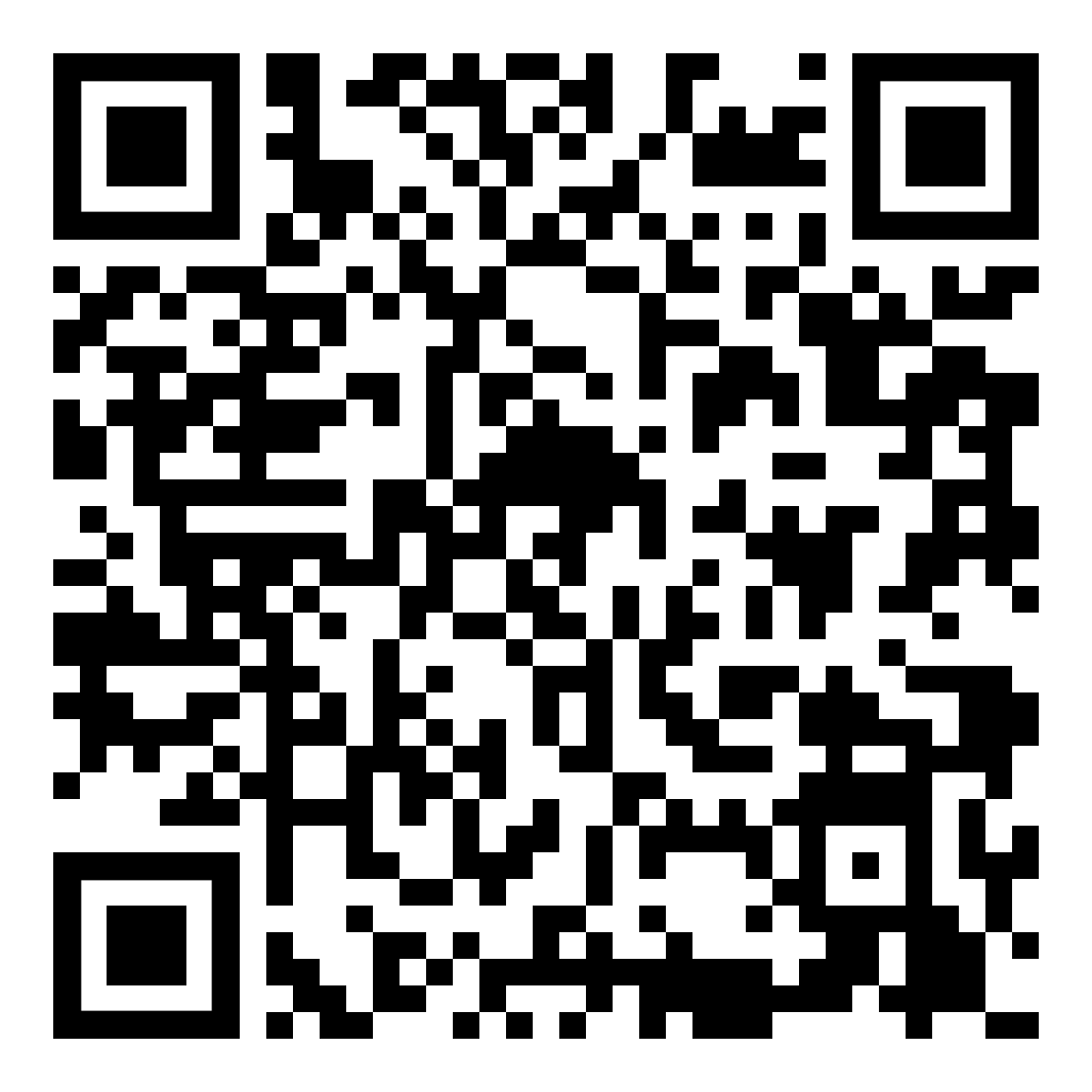 Download diese Seite  (PDF) هذه الصفحة: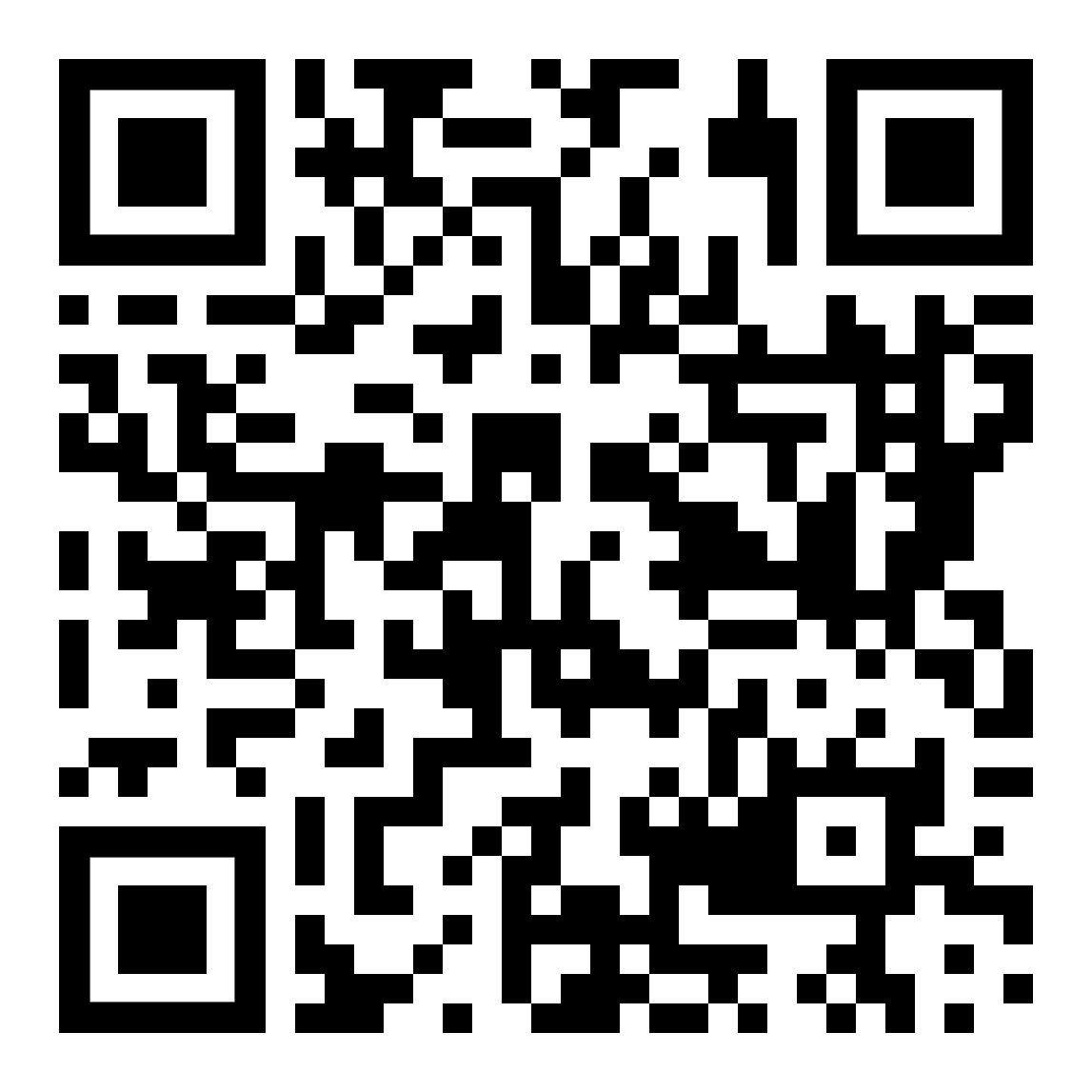 Kapitelseite:  Technik, Mathematik, Beruf  الرئيسية "تعليمات باللغة الإنجليزية"